В соответствии с Федеральными законами от 21.12.1994 № 68-ФЗ «О защите населения и территорий от чрезвычайных ситуаций природного и техногенного характера» и от 06.10.2003 № 131 «Об общих принципах организации местного самоуправления в Российской Федерации», в целях усиления пожарной безопасности объектов и населенных пунктов Тумаковского сельсовета Ирбейского района Красноярского края в осенне-зимний период 2022- 2023 годов и в весенний период 2023 года на территории Тумаковского сельсовета, ПОСТАНОВЛЯЮ:1. Рекомендовать руководителям учреждений образования, осуществляющим свою деятельность на территории Тумаковского сельсовета организовать проведение в декабре-январе, в рамках внеклассной, бесед по мерам безопасности на водных объектах в осенне-зимний период 2022- 2023 годов и в весенний период 2023 года. 2. Рекомендовать руководителям предприятий и учреждений ежегодно в декабре проводить работу по профилактике гибели людей на водных объектах и в этих целях:разъяснять населению правила охраны жизни людей на водных объектах в период становления льда;доводить меры по обеспечению безопасности населения в местах массового отдыха на водоемах;обучать граждан действиям по оказанию помощи людям, терпящим бедствие на воде.3. Организовать агитационную и пропагандистскую работу среди населения о необходимости соблюдения основных правил безопасного поведения на ледовом покрытии водоемов, так же уделить особое внимание детской безопасности;организовать соблюдение законодательства об административных правонарушениях по охране здоровья граждан (Кодекс РФ об административных правонарушениях 195-ФЗ от 30.12.2001 ст. 1.2.);4. Утвердить план мероприятий по обеспечению безопасности людей на водных объектах, охране их жизни и здоровья в осенне-зимний период 2022- 2023 годов и в весенний период 2023 года на территории Тумаковского сельсовета (приложение 1).5. Утвердить правила безопасного поведения людей на водных объектах муниципального образования в осенне-зимний период (приложение 2).6. Опубликовать постановление в информационном бюллетене «Тумаковский вестник» и на официальном сайте администрации Тумаковского сельсовета (http://tumakovo.bdu.su).7. Контроль за выполнением постановления оставляю за собой.8. Постановление вступает в силу в день, следующий за днем его официального опубликования в информационном бюллетене «Тумаковский вестник». Глава сельсовета                                                                                С.А. Криштоп Приложение 1 к проектупостановления администрации Тумаковского сельсовета                                                                         от 10.11.2022 № 33-пгПлан мероприятий по обеспечению безопасности людей на водных объектах, охране их жизни и здоровья в осенне-зимний период 2022- 2023 годов и в весенний период 2023 года на территории Тумаковского сельсоветаПриложение 2 к проектупостановления администрации Тумаковского сельсовета                                                                         от 10.11.2022 № 33-пгПРАВИЛАбезопасного поведения людей на водных объектах в осенне-зимний период 2022- 2023 годов и в весенний период 2023 года на территории Тумаковского сельсовета1. При переходе по льду необходимо пользоваться оборудованными ледовыми переправами или проложенными тропами, а при их отсутствии, прежде чем двигаться по льду, следует наметить маршрут и убедиться в прочности льда с помощью палки (пешни). Категорически запрещается проверять прочность льда ударами ноги. Если лед непрочен, необходимо прекратить движение и возвращаться по своим следам, делая первые шаги без отрыва ног от поверхности льда.2. Во время движения по льду следует обращать внимание на его поверхность, обходить опасные места и участки, покрытые толстым слоем снега. Особую осторожность необходимо проявлять в местах, где имеются быстрое течение, родники, выступают на поверхность кусты, трава. Безопасным для перехода пешехода является лед с зеленоватым оттенком и толщиной не менее 7 см. При переходе по льду группами необходимо следовать друг за другом на расстоянии 5 -6 м и быть готовым оказать немедленную помощь идущему впереди.3. Перевозка грузов производится на санях или других приспособлениях с возможно большей площадью опоры на поверхность льда.4. Пользоваться площадками для катания на коньках на водоемах разрешается только после тщательной проверки прочности льда. Толщина льда должна составлять не менее 12 см, а при массовом катании - не менее 25 см.5. При переходе водоема по льду на лыжах рекомендуется пользоваться проложенной лыжней, а при ее отсутствии, прежде чем двигаться по целине, следует отстегнуть крепления лыж и снять петли лыжных палок с кистей рук. Если имеются рюкзак или ранец, необходимо взять их на одно плечо. Расстояние между лыжниками должно составлять 5 -6 м. Во время движения лыжник, идущий первым, ударами палок проверяет прочность льда и следит за его состоянием. 6. Во время рыбной ловли запрещается пробивать много лунок на ограниченной площади, прыгать и бегать по льду, собираться большими группами. Каждому рыболову рекомендуется иметь с собой спасательное средство в виде шнура длиной 12-15 м, на одном конце которого закреплен груз весом 400-500 г, на другом изготовлена петля.7. В местах с большим количеством рыболовов на значительной площади льда в периоды интенсивного подледного лова рыбы должны выставляться спасательные посты, оснащенные спасательными средствами, мегафонами, средствами связи и укомплектованные подготовленными спасателями. При угрозе отрыва льда от берега спасатели немедленно информируют об этом рыболовов и принимают меры по их удалению со льда.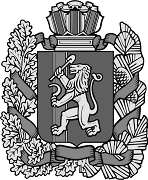 АДМИНИСТРАЦИЯ  ТУМАКОВСКОГО СЕЛЬСОВЕТАИРБЕЙСКОГО РАЙОНА   КРАСНОЯРСКОГО КРАЯАДМИНИСТРАЦИЯ  ТУМАКОВСКОГО СЕЛЬСОВЕТАИРБЕЙСКОГО РАЙОНА   КРАСНОЯРСКОГО КРАЯАДМИНИСТРАЦИЯ  ТУМАКОВСКОГО СЕЛЬСОВЕТАИРБЕЙСКОГО РАЙОНА   КРАСНОЯРСКОГО КРАЯАДМИНИСТРАЦИЯ  ТУМАКОВСКОГО СЕЛЬСОВЕТАИРБЕЙСКОГО РАЙОНА   КРАСНОЯРСКОГО КРАЯАДМИНИСТРАЦИЯ  ТУМАКОВСКОГО СЕЛЬСОВЕТАИРБЕЙСКОГО РАЙОНА   КРАСНОЯРСКОГО КРАЯАДМИНИСТРАЦИЯ  ТУМАКОВСКОГО СЕЛЬСОВЕТАИРБЕЙСКОГО РАЙОНА   КРАСНОЯРСКОГО КРАЯАДМИНИСТРАЦИЯ  ТУМАКОВСКОГО СЕЛЬСОВЕТАИРБЕЙСКОГО РАЙОНА   КРАСНОЯРСКОГО КРАЯАДМИНИСТРАЦИЯ  ТУМАКОВСКОГО СЕЛЬСОВЕТАИРБЕЙСКОГО РАЙОНА   КРАСНОЯРСКОГО КРАЯАДМИНИСТРАЦИЯ  ТУМАКОВСКОГО СЕЛЬСОВЕТАИРБЕЙСКОГО РАЙОНА   КРАСНОЯРСКОГО КРАЯАДМИНИСТРАЦИЯ  ТУМАКОВСКОГО СЕЛЬСОВЕТАИРБЕЙСКОГО РАЙОНА   КРАСНОЯРСКОГО КРАЯПОСТАНОВЛЕНИЕ (проект)ПОСТАНОВЛЕНИЕ (проект)ПОСТАНОВЛЕНИЕ (проект)ПОСТАНОВЛЕНИЕ (проект)ПОСТАНОВЛЕНИЕ (проект)ПОСТАНОВЛЕНИЕ (проект)ПОСТАНОВЛЕНИЕ (проект)ПОСТАНОВЛЕНИЕ (проект)ПОСТАНОВЛЕНИЕ (проект)ПОСТАНОВЛЕНИЕ (проект)10.11.202210.11.202210.11.202210.11.2022с. Тумаковос. Тумаково            № 33-пг            № 33-пгО мерах по обеспечению безопасности людей на водных объектах, охране их жизни и здоровья в осенне-зимний период 2022- 2023 годов и в весенний период 2023 года на территории Тумаковского сельсовета № п/пНаименование мероприятияСрок исполненияОтветственный за исполнение1.Разработка местных планов мероприятий, связанных с наступлением осенне-зимнего периода 2022-2023 гг., издание распоряженийдо 10.12.2022Орлова Т.В.,руководители организаций2.Установка информационных щитов, предупреждающих и запрещающих знаков на акваториях водных объектовдо 10.12.2022Глава сельсовета, руководители организаций3.Информирование населения о гидрометеоусловиях, ледовой обстановке на водных объектах, правилах безопасного поведения на льду Декабрь 2022- апрель 2023Глава сельсовета, руководители организаций4.Обеспечение безопасности людей в местах массового подледного лова рыбы рыбаками-любителямипостоянноГлава сельсовета5.Проведение заседаний комиссии по предупреждению и ликвидации чрезвычайных ситуаций и обеспечению пожарной безопасности муниципального образования с рассмотрением вопросов безопасности людей на объектах в осенне-зимний периодПо мере необходимостиГлава сельсовета6.Обеспечить предоставление гражданам
информации о правилах поведения на водных объектах через средства массовой информации.постоянноГлава сельсовета7.Организовать на территории поселения распространение памяток и листовок о правилах поведении на водных объектах в осенне-зимний период 2022-2023 годоввесь периодГлава сельсовета8.Проводить профилактическую, агитационно-пропагандистскую и  разъяснительную работу среди населения о правилах поведения на водных объектахвесь периодГлава сельсовета9.Привлекать к деятельности по профилактике несчастных случаев на водных объектах старост населенных пунктов и общественность совместно с сотрудниками МО МВД «Ирбейский» весь периодГлава сельсовета